Notfall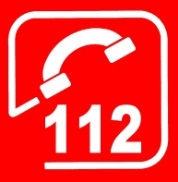 NotfallNotfallWO	ist es passiert?	Ort, Strasse, Nr.WER	meldet / ist erreichbar?	NameWAS	ist passiert?	z.B. Brand / Unfall / Gewalt, exakter Ort (Etage)WIE VIELE	Personen sind in Gefahr?	Anzahl, Zustand, StandortWO	ist es passiert?	Ort, Strasse, Nr.WER	meldet / ist erreichbar?	NameWAS	ist passiert?	z.B. Brand / Unfall / Gewalt, exakter Ort (Etage)WIE VIELE	Personen sind in Gefahr?	Anzahl, Zustand, StandortWO	ist es passiert?	Ort, Strasse, Nr.WER	meldet / ist erreichbar?	NameWAS	ist passiert?	z.B. Brand / Unfall / Gewalt, exakter Ort (Etage)WIE VIELE	Personen sind in Gefahr?	Anzahl, Zustand, StandortWO	ist es passiert?	Ort, Strasse, Nr.WER	meldet / ist erreichbar?	NameWAS	ist passiert?	z.B. Brand / Unfall / Gewalt, exakter Ort (Etage)WIE VIELE	Personen sind in Gefahr?	Anzahl, Zustand, StandortWO	ist es passiert?	Ort, Strasse, Nr.WER	meldet / ist erreichbar?	NameWAS	ist passiert?	z.B. Brand / Unfall / Gewalt, exakter Ort (Etage)WIE VIELE	Personen sind in Gefahr?	Anzahl, Zustand, StandortWO	ist es passiert?	Ort, Strasse, Nr.WER	meldet / ist erreichbar?	NameWAS	ist passiert?	z.B. Brand / Unfall / Gewalt, exakter Ort (Etage)WIE VIELE	Personen sind in Gefahr?	Anzahl, Zustand, StandortWO	ist es passiert?	Ort, Strasse, Nr.WER	meldet / ist erreichbar?	NameWAS	ist passiert?	z.B. Brand / Unfall / Gewalt, exakter Ort (Etage)WIE VIELE	Personen sind in Gefahr?	Anzahl, Zustand, StandortWO	ist es passiert?	Ort, Strasse, Nr.WER	meldet / ist erreichbar?	NameWAS	ist passiert?	z.B. Brand / Unfall / Gewalt, exakter Ort (Etage)WIE VIELE	Personen sind in Gefahr?	Anzahl, Zustand, Standort Ihr Standort: Ihr Standort: Ihr Standort: Ihr Standort: Ihr Standort: Ihr Standort: Ihr Standort: Ihr Standort: Ihr Standort: Ihr Standort: Ihr Standort:FEUERFEUERUNFALLUNFALLUNFALLUNFALLUNFALLGEWALTGEWALTEVAKUATIONEVAKUATION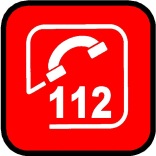 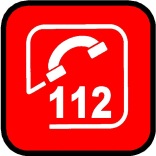 Alarmieren
Telefon 112
oder Handtaster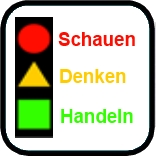 BeurteilenÜberblick verschaffen
Gefahr erkennen Unfallstelle absichernBeurteilenÜberblick verschaffen
Gefahr erkennen Unfallstelle absichernBeurteilenÜberblick verschaffen
Gefahr erkennen Unfallstelle absichernBeurteilenÜberblick verschaffen
Gefahr erkennen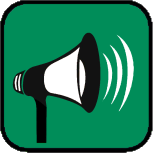 Auslösung
Anweisungen befolgenRetten
Türen und Fenster schliessenAlarmieren
Telefon 112
Sanität Alarmieren
Telefon 112
Sanität Alarmieren
Telefon 112
Sanität Alarmieren
Telefon 112
Polizei 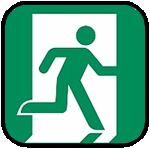 Evakuation
● Türen/Fenster schliessen
● Gefährdete warnen
● Hilflose mitnehmen
● Fluchtweg folgen
● Keinen Lift benutzenLöschen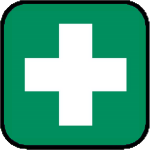 Erste Hilfe
Nothilfe leistenErste Hilfe
Nothilfe leistenErste Hilfe
Nothilfe leisten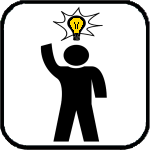 Situativ handelnRuhe bewahren
Provokation vermeiden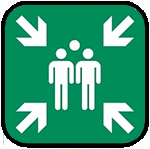 Sammelplatz 
● Personenkontrolle 
● Warten auf weitere
   InstruktionenEinweisen
RettungsdiensteEinweisen
RettungsdiensteEinweisen
RettungsdiensteEinweisen
RettungsdiensteEinweisen RettungsdiensteIhr Sammelplatz: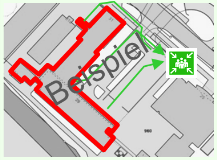 Ihr Sammelplatz:Eigene Sicherheit gewährleistenEigene Sicherheit gewährleistenEigene Sicherheit gewährleistenEigene Sicherheit gewährleistenEigene Sicherheit gewährleistenEigene Sicherheit gewährleistenEigene Sicherheit gewährleistenEigene Sicherheit gewährleistenEigene Sicherheit gewährleistenIhr Sammelplatz:Ihr Sammelplatz: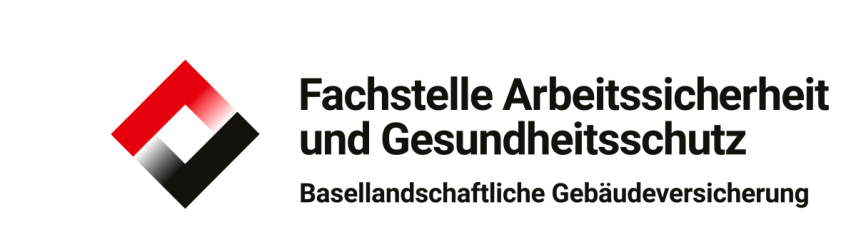 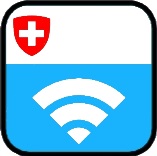 Sirenenalarm 
 Türen und Fenster schliessen
 Nur in Notfällen telefonieren	
 Radio hörenSirenenalarm 
 Türen und Fenster schliessen
 Nur in Notfällen telefonieren	
 Radio hörenSirenenalarm 
 Türen und Fenster schliessen
 Nur in Notfällen telefonieren	
 Radio hörenIhr Sammelplatz:Ihr Sammelplatz:September 2021September 2021September 2021September 2021September 2021© www.bgv.ch/asgs© www.bgv.ch/asgs